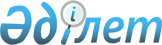 О внесении изменений в решение Сайрамского районного маслихата от 23 декабря 2014 года № 40-253/V "О районном бюджете на 2015-2017 годы"
					
			Утративший силу
			
			
		
					Решение Сайрамского районного маслихата Южно-Казахстанской области от 17 июня 2015 года № 43-291/V. Зарегистрировано Департаментом юстиции Южно-Казахстанской области 22 июня 2015 года № 3217. Утратило силу в связи с истечением срока применения - (письмо Сайрамского районного маслихата Южно-Казахстанской области от 8 января 2016 года № 3)      Сноска. Утратило силу в связи с истечением срока применения - (письмо Сайрамского районного маслихата Южно-Казахстанской области от 08.01.2016 № 3).

      В соответствии с пунктом 4 статьи 106 Бюджетного кодекса Республики Казахстан от 4 декабря 2008 года, подпунктом 1) пункта 1 статьи 6 Закона Республики Казахстан от 23 января 2001 года «О местном государственном управлении и самоуправлении в Республике Казахстан» Сайрамский районный маслихат РЕШИЛ:



      1. Внести в решение Сайрамского районного маслихата от 23 декабря 2014 года № 40-253/V «О районном бюджете на 2015-2017 годы» (зарегистрированного в Реестре государственной регистрации нормативных правовых актов за № 2939, опубликованного 16 января 2015 года в газете «Пульс Сайрама») следующие изменения:



      приложения 1, 2, 3, 6 указанному решению изложить в новой редакции согласно приложениям 1, 2, 3, 6 к настоящему решению.



      2. Настоящее решение вводится в действие с 1 января 2015 года.

      

      Председатель сессии

      районного маслихата                        М.Сиддиков

      

      Секретарь районного маслихата              Ж.Сулейменов 

      Приложение 1 к решению

      Сайрамского районного маслихата

      от 17 июня 2015 года № 43-291/V      Приложение 1 к решению

      Сайрамского районного маслихата

      от 23 декабря 2014 года № 40-253/V       Районный бюджет Сайрамского района на 2015 год

      Приложение 2 к решению

      Сайрамского районного маслихата

      от 17 июня 2015 года № 43-291/V      Приложение 2 к решению

      Сайрамского районного маслихата

      от 23 декабря 2014 года № 40-253/V       Районный бюджет Сайрамского района на 2016 год

      Приложение 3 к решению

      Сайрамского районного маслихата

      от 17 июня 2015 года № 43-291/V      Приложение 3 к решению

      Сайрамского районного маслихата

      от 23 декабря 2014 года № 40-253/V       Районный бюджет Сайрамского района на 2017 год

      Приложение 6 к решению

      Сайрамского районного маслихата

      от 17 июня 2015 года № 43-291/V      Приложение 6 к решению

      Сайрамского районного маслихата

      от 23 декабря 2014 года № 40-253/V       Перечень бюджетных программ каждого сельского округа районного бюджета на 2015-2017 годы
					© 2012. РГП на ПХВ «Институт законодательства и правовой информации Республики Казахстан» Министерства юстиции Республики Казахстан
				КатегорияКатегорияКатегорияКатегорияСумма, тысяч тенгеКлассКлассКлассНаименованиеСумма, тысяч тенгеПодклассПодклассПодклассСумма, тысяч тенге1111231. Доходы 168525391Налоговые поступления232430101Подоходный налог7941022Индивидуальный подоходный налог79410203Социальный налог6260161Социальный налог62601604Hалоги на собственность7914471Hалоги на имущество5046113Земельный налог424404Hалог на транспортные средства2422265Единый земельный налог217005Внутренние налоги на товары, работы и услуги829762Акцизы218243Поступления за использование природных и других ресурсов62414Сборы за ведение предпринимательской и профессиональной деятельности535325Налог на игорный бизнес137907Прочие налоги36971Прочие налоги369708Обязательные платежи, взимаемые за совершение юридически значимых действий и (или) выдачу документов уполномоченными на то государственными органами или должностными лицами260631Государственная пошлина260632Неналоговые поступления2009501Доходы от государственной собственности88345Доходы от аренды имущества, находящегося в государственной собственности883406Прочие неналоговые поступления112611Прочие неналоговые поступления112613Поступления от продажи основного капитала3934903Продажа земли и нематериальных активов393491Продажа земли393494Поступления трансфертов 1446879402Трансферты из вышестоящих органов государственного управления144687942Трансферты из областного бюджета14468794Функциональная группаФункциональная группаФункциональная группаФункциональная группаФункциональная группаСумма, тысяч тенгеПодфункцияПодфункцияПодфункцияНаименованиеСумма, тысяч тенгеАдминистратор бюджетной программыАдминистратор бюджетной программыАдминистратор бюджетной программыСумма, тысяч тенгеПрограммаПрограммаСумма, тысяч тенге1111232. Затраты1703312901Государственные услуги общего характера373550011Представительные, исполнительные и другие органы, выполняющие общие функции государственного управления329279112Аппарат маслихата района (города областного значения)20174112001Услуги по обеспечению деятельности маслихата района (города областного значения)19116002Создание информационных систем782003Капитальные расходы государственных органа276011122Аппарат акима района (города областного значения)97709011122001Услуги по обеспечению деятельности акима района (города областного значения)97004003Капитальные расходы государственных органа705011123Аппарат акима района в городе, города районного значения, поселка, села, сельского округа211396011123001Услуги по обеспечению деятельности акима района в городе, города районного значения, поселка, села, сельского округа207396022Капитальные расходы государственных органа4000012Финансовая деятельность2352012459Отдел экономики и финансов района (города областного значения)2352012452003Проведение оценки имущества в целях налогообложения768010Приватизация, управление коммунальным имуществом, постприватизационная деятельность и регулирование споров, связанных с этим15845Планирование и статистическая деятельность3300459Отдел экономики и финансов района (города областного значения)3300061Экономическая экспертиза технико-экономического обоснования бюджетного инвестиционного проекта, бюджетных инвестиций, планируемых к реализации посредством участия государства в уставном капитале юридических лиц33009Прочие государственные услуги общего характера38619015459Отдел экономики и финансов района (города областного значения)38619015452001Услуги по реализации государственной политики в области формирования и развития экономической политики, государственного планирования, исполнения бюджета и управления коммунальной собственностью района (города областного значения)3861902Оборона2644591Военные нужды22468122Аппарат акима района (города областного значения)22468005Мероприятия в рамках исполнения всеобщей воинской обязанности2246822Организация работы по чрезвычайным ситуациям241991202122Аппарат акима района (города областного значения)241991006Предупреждение и ликвидация чрезвычайных ситуаций масштаба района (города областного значения)227615007Мероприятия по профилактике и тушению степных пожаров районного (городского) масштаба, а также пожаров в населенных пунктах, в которых не созданы органы государственной противопожарной службы1437603Общественный порядок, безопасность, правовая, судебная, уголовно-исполнительная деятельность236439Прочие услуги в области общественного порядка и безопасности23643485Отдел пассажирского транспорта и автомобильных дорог района (города областного значения)23643021Обеспечение безопасности дорожного движения в населенных пунктах2364304Образование12 330 7301Дошкольное воспитание и обучение1 779 829123Аппарат акима района в городе, города районного значения, поселка, села, сельского округа234 298004Обеспечение деятельности организаций дошкольного воспитания и обучения234 298464Отдел образования района (города областного значения)1 545 531464009Обеспечение деятельности организаций дошкольного воспитания и обучения52 785040Реализация государственного образовательного заказа в дошкольных организациях образования1 492 7462Начальное, основное среднее и общее среднее образование8200244123Аппарат акима района в городе, города районного значения, поселка, села, сельского округа4929005Организация бесплатного подвоза учащихся до школы и обратно в сельской местности4929464Отдел образования района (города областного значения)8 195 315003Общеобразовательное обучение8 097 773006Дополнительное образование для детей975424Техническое и профессиональное, послесреднее образование97461464Отдел образования района (города областного значения)97461018Организация профессионального обучения974619Прочие услуги в области образования2253196464Отдел образования района (города областного значения)385313049464001Услуги по реализации государственной политики на местном уровне в области образования 17374005Приобретение и доставка учебников, учебно-методических комплексов для государственных учреждений образования района (города областного значения)116341015Ежемесячная выплата денежных средств опекунам (попечителям) на содержание ребенка-сироты (детей-сирот), и ребенка (детей), оставшегося без попечения родителей22480022Выплата единовременных денежных средств казахстанским гражданам, усыновившим (удочерившим) ребенка (детей)-сироту и ребенка (детей), оставшегося без попечения родителей10406029Обследование психического здоровья детей и подростков и оказание психолого-медико-педагогической консультативной помощи населению20489067Капитальные расходы подведомственных государственных учреждений и организаций198223467Отдел строительства района (города областного значения)1867883037Строительство и реконструкция объектов образования186788305Здравоохранения1809Прочие услуги в области здравоохранения180123Аппарат акима района в городе, города районного значения, поселка, села, сельского округа180002Организация в экстренных случаях доставки тяжелобольных людей до ближайшей организации здравоохранения, оказывающей врачебную помощь18006Социальная помощь и социальное обеспечение7084131Социальное обеспечение12120464Отдел образования района (города областного значения)12120030Содержание ребенка (детей), переданного патронатным воспитателям121202Социальная помощь639638451Отдел занятости и социальных программ района (города областного значения)620221002Программа занятости36579062451004Оказание социальной помощи на приобретение топлива специалистам здравоохранения, образования, социального обеспечения, культуры, спорта и ветеринарии в сельской местности в соответствии с законодательством Республики Казахстан9906005Государственная адресная социальная помощь5064006Жилищная помощь18539007Социальная помощь отдельным категориям нуждающихся граждан по решениям местных представительных органов63681010Материальное обеспечение детей-инвалидов, воспитывающихся и обучающихся на дому2853014Оказание социальной помощи нуждающимся гражданам на дому72521016Государственные пособия на детей до 18 лет229954017Обеспечение нуждающихся инвалидов обязательными гигиеническими средствами и предоставление услуг специалистами жестового языка, индивидуальными помощниками в соответствии с индивидуальной программой реабилитации инвалида47871052Проведение мероприятий, посвященных семидесятилетию Победы в Великой Отечественной войне133253464Отдел образования района (города областного значения)19417008Социальная поддержка обучающихся и воспитанников организаций образования очной формы обучения в виде льготного проезда на общественном транспорте (кроме такси) по решению местных представительных органов194179Прочие услуги в области социальной помощи и социального обеспечения56655451Отдел занятости и социальных программ района (города областного значения)56655069451001Услуги по реализации государственной политики на местном уровне в области обеспечения занятости и реализации социальных программ для населения51309011Оплата услуг по зачислению, выплате и доставке пособий и других социальных выплат3884021Капитальные расходы государственных органов146207Жилищно-коммунальное хозяйство5203031Жилищное хозяйство75947467Отдел строительства района (города областного значения)42000004Проектирование, развитие, обустройство и (или) приобретение инженерно-коммуникационной инфраструктуры 42000497Отдел жилищно-коммунального хозяйства района (города областного значения)33947001Услуги по реализации государственной политики на местном уровне в области жилищно-коммунального хозяйства21092004Изъятие, в том числе путем выкупа земельных участков для государственных надобностей и связанное с этим отчуждение недвижимого имущества3400005Организация сохранения государственного жилищного фонда3754031Изготовление технических паспортов на объекты кондоминиумов57012Коммунальное хозяйство340027497Отдел жилищно-коммунального хозяйства района (города областного значения)340027016Функционирование системы водоснабжения и водоотведения7694028Развитие коммунального хозяйства302030058Развитие системы водоснабжения и водоотведения в сельских населенных пунктах303033Благоустройство населенных пунктов104329123Аппарат акима района в городе, города районного значения, поселка, села, сельского округа70733008Освещение улиц населенных пунктов21637009Обеспечение санитарии населенных пунктов16936010Содержание мест захоронений и погребение безродных1225011Благоустройство и озеленение населенных пунктов30935497Отдел жилищно-коммунального хозяйства района (города областного значения)33596018Развитие благоустройства городов и населенных пунктов16248025Освещение улиц в населенных пунктах524035Благоустройство и озеленение населенных пунктов1682408Культура, спорт, туризм и информационное пространство4221491Деятельность в области культуры112323123Аппарат акима района в городе, города районного значения, поселка, села, сельского округа18593006Поддержка культурно-досуговой работы на местном уровне18593455Отдел культуры и развития языков района (города областного значения)93730003Поддержка культурно-досуговой работы937302Спорт172126465Отдел физической культуры и спорта района 172126001Услуги по реализации государственной политики на местном уровне в сфере физической культуры и спорта7632005Развитие массового спорта и национальных видов спорта 149520006Проведение спортивных соревнований на районном (города областного значения) уровне3425007Подготовка и участие членов сборных команд района (города областного значения) по различным видам спорта на областных спортивных соревнованиях9549032Капитальные расходы подведомственных государственных учреждений и организаций20003Информационное пространство92190455Отдел культуры и развития языков района (города областного значения)62021006Функционирование районных (городских) библиотек53805007Развитие государственного языка и других языков народа Казахстана8216456Отдел внутренней политики района (города областного значения)30169002Услуги по проведению государственной информационной политики301699Прочие услуги по организации культуры, спорта, туризма и информационного пространства45510455Отдел культуры и развития языков района (города областного значения)12101001Услуги по реализации государственной политики на местном уровне в области развития языков и культуры9625032Капитальные расходы подведомственных государственных учреждений и организаций2476456Отдел внутренней политики района (города областного значения)33409001Услуги по реализации государственной политики на местном уровне в области информации, укрепления государственности и формирования социального оптимизма граждан22617003Реализация мероприятий в сфере молодежной политики1079209Топливно-энергетический комплекс и недропользование15855549Прочие услуги в области топливно-энергетического комплекса и недропользования1585554497Отдел жилищно-коммунального хозяйства района (города областного значения)1585554038Развитие газотранспортной системы158555410Сельское, водное, лесное, рыбное хозяйство, особо охраняемые природные территории, охрана окружающей среды и животного мира, земельные отношения2219271Сельское хозяйство113818473Отдел ветеринарии района (города областного значения)79964001Услуги по реализации государственной политики на местном уровне в сфере ветеринарии18688005Обеспечение функционирования скотомогильников (биотермических ям) 1180006Организация санитарного убоя больных животных2005007Организация отлова и уничтожения бродячих собак и кошек6503008Возмещение владельцам стоимости изымаемых и уничтожаемых больных животных, продуктов и сырья животного происхождения26452009Проведение ветеринарных мероприятий по энзоотическим болезням животных25136473Отдел сельского хозяйства и земельных отношений района (города областного значения) 33854001Услуги по реализации государственной политики на местном уровне в сфере сельского хозяйства и земельных отношений28631099Реализация мер по оказанию социальной поддержки специалистов 52236Земельные отношения3042477Отдел сельского хозяйства и земельных отношений района (города областного значения) 3042009Земельно-хозяйственное устройство населенных пунктов927010Организация работ по зонированию земель21159Прочие услуги в области сельского, водного, лесного, рыбного хозяйства, охраны окружающей среды и земельных отношений105067473Отдел ветеринарии района (города областного значения)105067462011Проведение противоэпизоотических мероприятий10506711Промышленность, архитектурная, градостроительная и строительная деятельность468362Архитектурная, градостроительная и строительная деятельность46836467Отдел строительства района (города областного значения)18102001Услуги по реализации государственной политики на местном уровне в области строительства17902017Капитальные расходы государственных органов200468Отдел архитектуры и градостроительства района (города областного значения)28734001Услуги по реализации государственной политики в области архитектуры и градостроительства на местном уровне 10281003Разработка схем градостроительного развития территории района и генеральных планов населенных пунктов18309004Капитальные расходы государственных органов14412Транспорт и коммуникации2040771Автомобильный транспорт192951485Отдел пассажирского транспорта и автомобильных дорог района (города областного значения)192951023Обеспечение функционирования автомобильных дорог1929519Прочие услуги в сфере транспорта и коммуникаций11126485Отдел пассажирского транспорта и автомобильных дорог района (города областного значения)11126001Услуги по реализации государственной политики на местном уровне в области пассажирского транспорта и автомобильных дорог 1112613Прочие2580983Поддержка предпринимательской деятельности и защита конкуренции15283469Отдел предпринимательства района (города областного значения)15283001Услуги по реализации государственной политики на местном уровне в области развития предпринимательства и промышленности 152839Прочие242815123Аппарат акима района в городе, города районного значения, поселка, села, сельского округа2564040Реализация мер по содействию экономическому развитию регионов в рамках Программы «Развитие регионов» 2564459Отдел экономики и финансов района (города областного значения)55751008Разработка технико-экономического обоснования местных бюджетных инвестиционных проектов и концессионных проектов и проведение его экспертизы12751012Резерв местного исполнительного органа района (города областного значения) 43000464Отдел образования района (города областного значения)3040041Реализация мер по содействию экономическому развитию регионов в рамках Программы «Развитие регионов» 3040497Отдел жилищно-коммунального хозяйства района (города областного значения)181460043Реализация мер по содействию экономическому развитию регионов в рамках Программы «Развитие регионов» 18146014Обслуживание долга51Обслуживание долга5459Отдел экономики и финансов района (города областного значения)5021Обслуживание долга местных исполнительных органов по выплате вознаграждений и иных платежей по займам из областного бюджета515Трансферты732051Трансферты73205459Отдел экономики и финансов района (города областного значения)73205006Возврат неиспользованных (недоиспользованных) целевых трансфертов732053. Чистое бюджетное кредитование 26 565Функциональная группаФункциональная группаФункциональная группаФункциональная группаФункциональная группаСумма, тысяч тенгеПодфункцияПодфункцияПодфункцияНаименованиеСумма, тысяч тенгеАдминистратор бюджетной программыАдминистратор бюджетной программыАдминистратор бюджетной программыСумма, тысяч тенгеПрограммаПрограммаСумма, тысяч тенгеБюджетные кредиты29 73010Сельское, водное, лесное, рыбное хозяйство, особо охраняемые природные территории, охрана окружающей среды и животного мира, земельные отношения29 7301Сельское хозяйство29 730477Отдел сельского хозяйства и земельных отношений района (города областного значения) 29 730004Бюджетные кредиты для реализации мер социальной поддержки специалистов29 730КатегорияКатегорияКатегорияКатегорияНаименованиеСумма, тысяч тенгеКлассКлассКлассСумма, тысяч тенгеПодклассПодклассПодклассСумма, тысяч тенгеПогашение бюджетных кредитов31655Погашение бюджетных кредитов316501Погашение бюджетных кредитов31651Погашение бюджетных кредитов, выданных из государственного бюджета31654. Сальдо по операциям с финансовыми активами0Функциональная группаФункциональная группаФункциональная группаФункциональная группаФункциональная группаСумма, тысяч тенгеПодфункцияПодфункцияПодфункцияНаименованиеСумма, тысяч тенгеАдминистратор бюджетной программыАдминистратор бюджетной программыАдминистратор бюджетной программыСумма, тысяч тенгеПрограммаПрограммаСумма, тысяч тенгеПриобретение финансовых активов0КатегорияКатегорияКатегорияКатегорияНаименованиеСумма, тысяч тенгеКлассКлассКлассСумма, тысяч тенгеПодклассПодклассПодклассСумма, тысяч тенге6Поступление от продажи финансовых активов государства 001Поступление от продажи финансовых активов государства 01Поступления от продажи финансовых активов внутри страны05. Дефицит (профицит) бюджета-2071556. Финансирование дефицита (использование профицита) бюджета 207155КатегорияКатегорияКатегорияКатегорияНаименованиеСумма, тысяч тенгеКлассКлассСумма, тысяч тенгеПодклассПодклассПодклассСумма, тысяч тенге7Поступления займов2973001Внутренние государственные займы297302Договоры займа29730Функциональная группаФункциональная группаФункциональная группаФункциональная группаФункциональная группаСумма, тысяч тенгеПодфункцияПодфункцияПодфункцияНаименованиеСумма, тысяч тенгеАдминистратор бюджетной программыАдминистратор бюджетной программыАдминистратор бюджетной программыСумма, тысяч тенгеПрограммаПрограммаСумма, тысяч тенге16Погашение займов21811Погашение займов2181459Отдел экономики и финансов района (города областного значения)2181005Погашение долга местного исполнительного органа перед вышестоящим бюджетом2181КатегорияКатегорияКатегорияКатегорияНаименованиеСумма, тысяч тенгеКлассКлассКлассСумма, тысяч тенгеПодклассПодклассПодклассСумма, тысяч тенге8Используемые остатки бюджетных средств17960601Используемые остатки бюджетных средств1796061Используемые остатки бюджетных средств179606КатегорияКатегорияКатегорияКатегорияСумма, тысяч тенгеКлассКлассКлассНаименованиеСумма, тысяч тенгеПодклассПодклассПодклассСумма, тысяч тенге1111231. Доходы 127644331Налоговые поступления253290901Подоходный налог8423722Индивидуальный подоходный налог84237203Социальный налог7040391Социальный налог70403904Hалоги на собственность8632391Hалоги на имущество5605163Земельный налог483704Hалог на транспортные средства2520315Единый земельный налог232205Внутренние налоги на товары, работы и услуги914162Акцизы307303Поступления за использование природных и других ресурсов87964Сборы за ведение предпринимательской и профессиональной деятельности504145Налог на игорный бизнес147607Прочие налоги39561Прочие налоги395608Обязательные платежи, взимаемые за совершение юридически значимых действий и (или) выдачу документов уполномоченными на то государственными органами или должностными лицами278871Государственная пошлина278872Неналоговые поступления2086101Доходы от государственной собственности88345Доходы от аренды имущества, находящегося в государственной собственности883406Прочие неналоговые поступления120271Прочие неналоговые поступления120273Поступления от продажи основного капитала1000003Продажа земли и нематериальных активов100001Продажа земли100004Поступления трансфертов 1020066302Трансферты из вышестоящих органов государственного управления102006632Трансферты из областного бюджета10200663Функциональная группаФункциональная группаФункциональная группаФункциональная группаФункциональная группаСумма, тысяч тенгеПодфункцияПодфункцияПодфункцияНаименованиеСумма, тысяч тенгеАдминистратор бюджетной программыАдминистратор бюджетной программыАдминистратор бюджетной программыСумма, тысяч тенгеПрограммаПрограммаСумма, тысяч тенге1111232. Затраты1276443301Государственные услуги общего характера373737011Представительные, исполнительные и другие органы, выполняющие общие функции государственного управления330585112Аппарат маслихата района (города областного значения)18049112001Услуги по обеспечению деятельности маслихата района (города областного значения)18049011122Аппарат акима района (города областного значения)102132011122001Услуги по обеспечению деятельности акима района (города областного значения)102132011123Аппарат акима района в городе, города районного значения, поселка, села, сельского округа210404011123001Услуги по обеспечению деятельности акима района в городе, города районного значения, поселка, села, сельского округа210404012Финансовая деятельность3609012459Отдел экономики и финансов района (города областного значения)3609012452003Проведение оценки имущества в целях налогообложения1892010Приватизация, управление коммунальным имуществом, постприватизационная деятельность и регулирование споров, связанных с этим17175Планирование и статистическая деятельность1498459Отдел экономики и финансов района (города областного значения)1498061Экономическая экспертиза технико-экономического обоснования бюджетного инвестиционного проекта, бюджетных инвестиций, планируемых к реализации посредством участия государства в уставном капитале юридических лиц14989Прочие государственные услуги общего характера38045015459Отдел экономики и финансов района (города областного значения)38045015452001Услуги по реализации государственной политики в области формирования и развития экономической политики, государственного планирования, исполнения бюджета и управления коммунальной собственностью района (города областного значения)3804502Оборона3369571Военные нужды18509122Аппарат акима района (города областного значения)18509005Мероприятия в рамках исполнения всеобщей воинской обязанности1850922Организация работы по чрезвычайным ситуациям318448202122Аппарат акима района (города областного значения)318448006Предупреждение и ликвидация чрезвычайных ситуаций масштаба района (города областного значения)315826007Мероприятия по профилактике и тушению степных пожаров районного (городского) масштаба, а также пожаров в населенных пунктах, в которых не созданы органы государственной противопожарной службы262203Общественный порядок, безопасность, правовая, судебная, уголовно-исполнительная деятельность282699Прочие услуги в области общественного порядка и безопасности28269485Отдел пассажирского транспорта и автомобильных дорог района (города областного значения)28269021Обеспечение безопасности дорожного движения в населенных пунктах2826904Образование9 016 8471Дошкольное воспитание и обучение259 834464Отдел образования района (города областного значения)259 834464009Обеспечение деятельности организаций дошкольного воспитания и обучения259 8342Начальное, основное среднее и общее среднее образование7542062123Аппарат акима района в городе, города районного значения, поселка, села, сельского округа6297005Организация бесплатного подвоза учащихся до школы и обратно в сельской местности6297464Отдел образования района (города областного значения)7 535 765003Общеобразовательное обучение7 447 324006Дополнительное образование для детей884414Техническое и профессиональное, послесреднее образование91563464Отдел образования района (города областного значения)91563018Организация профессионального обучения915639Прочие услуги в области образования1123388464Отдел образования района (города областного значения)322973049464001Услуги по реализации государственной политики на местном уровне в области образования 17036005Приобретение и доставка учебников, учебно-методических комплексов для государственных учреждений образования района (города областного значения)81685015Ежемесячная выплата денежных средств опекунам (попечителям) на содержание ребенка-сироты (детей-сирот), и ребенка (детей), оставшегося без попечения родителей24053067Капитальные расходы подведомственных государственных учреждений и организаций200199467Отдел строительства района (города областного значения)800415037Строительство и реконструкция объектов образования80041506Социальная помощь и социальное обеспечение5498042Социальная помощь495687451Отдел занятости и социальных программ района (города областного значения)472093002Программа занятости45069062451004Оказание социальной помощи на приобретение топлива специалистам здравоохранения, образования, социального обеспечения, культуры, спорта и ветеринарии в сельской местности в соответствии с законодательством Республики Казахстан10599005Государственная адресная социальная помощь4691006Жилищная помощь19837007Социальная помощь отдельным категориям нуждающихся граждан по решениям местных представительных органов41629010Материальное обеспечение детей-инвалидов, воспитывающихся и обучающихся на дому3946014Оказание социальной помощи нуждающимся гражданам на дому67910016Государственные пособия на детей до 18 лет245377017Обеспечение нуждающихся инвалидов обязательными гигиеническими средствами и предоставление услуг специалистами жестового языка, индивидуальными помощниками в соответствии с индивидуальной программой реабилитации инвалида33035464Отдел образования района (города областного значения)23594008Социальная поддержка обучающихся и воспитанников организаций образования очной формы обучения в виде льготного проезда на общественном транспорте (кроме такси) по решению местных представительных органов235949Прочие услуги в области социальной помощи и социального обеспечения54117451Отдел занятости и социальных программ района (города областного значения)54117069451001Услуги по реализации государственной политики на местном уровне в области обеспечения занятости и реализации социальных программ для населения49962011Оплата услуг по зачислению, выплате и доставке пособий и других социальных выплат415507Жилищно-коммунальное хозяйство8979341Жилищное хозяйство28521497Отдел жилищно-коммунального хозяйства района (города областного значения)28521001Услуги по реализации государственной политики на местном уровне в области жилищно-коммунального хозяйства19153005Организация сохранения государственного жилищного фонда93682Коммунальное хозяйство622153497Отдел жилищно-коммунального хозяйства района (города областного значения)622153028Развитие коммунального хозяйства6221533Благоустройство населенных пунктов247260123Аппарат акима района в городе, города районного значения, поселка, села, сельского округа80601008Освещение улиц населенных пунктов27023009Обеспечение санитарии населенных пунктов20375011Благоустройство и озеленение населенных пунктов33203497Отдел жилищно-коммунального хозяйства района (города областного значения)166659018Развитие благоустройства городов и населенных пунктов45000034Содержание мест захоронений и захоронение безродных1311035Благоустройство и озеленение населенных пунктов12034808Культура, спорт, туризм и информационное пространство4830601Деятельность в области культуры105555123Аппарат акима района в городе, города районного значения, поселка, села, сельского округа18211006Поддержка культурно-досуговой работы на местном уровне18211455Отдел культуры и развития языков района (города областного значения)87344003Поддержка культурно-досуговой работы873442Спорт254644465Отдел физической культуры и спорта района (города областного значения)149617001Услуги по реализации государственной политики на местном уровне в сфере физической культуры и спорта6253005Развитие массового спорта и национальных видов спорта 131803006Проведение спортивных соревнований на районном (города областного значения) уровне3665007Подготовка и участие членов сборных команд района (города областного значения) по различным видам спорта на областных спортивных соревнованиях7896467Отдел строительства района (города областного значения)105027467008Развитие объектов спорта и туризма1050273Информационное пространство84400455Отдел культуры и развития языков района (города областного значения)53561006Функционирование районных (городских) библиотек45580007Развитие государственного языка и других языков народа Казахстана7981456Отдел внутренней политики района (города областного значения)30839002Услуги по проведению государственной информационной политики308399Прочие услуги по организации культуры, спорта, туризма и информационного пространства38461455Отдел культуры и развития языков района (города областного значения)8551001Услуги по реализации государственной политики на местном уровне в области развития языков и культуры8551456Отдел внутренней политики района (города областного значения)29910001Услуги по реализации государственной политики на местном уровне в области информации, укрепления государственности и формирования социального оптимизма граждан19165003Реализация мероприятий в сфере молодежной политики1074509Топливно-энергетический комплекс и недропользование5265359Прочие услуги в области топливно-энергетического комплекса и недропользования526535497Отдел жилищно-коммунального хозяйства района (города областного значения)526535038Развитие газотранспортной системы52653510Сельское, водное, лесное, рыбное хозяйство, особо охраняемые природные территории, охрана окружающей среды и животного мира, земельные отношения690161Сельское хозяйство69016473Отдел ветеринарии района (города областного значения)40215001Услуги по реализации государственной политики на местном уровне в сфере ветеринарии9017007Организация отлова и уничтожения бродячих собак и кошек6958009Проведение ветеринарных мероприятий по энзоотическим болезням животных22095477Отдел сельского хозяйства и земельных отношений района (города областного значения) 28801001Услуги по реализации государственной политики на местном уровне в сфере сельского хозяйства и земельных отношений22037099Реализация мер по оказанию социальной поддержки специалистов 676411Промышленность, архитектурная, градостроительная и строительная деятельность252642Архитектурная, градостроительная и строительная деятельность25264467Отдел строительства района (города областного значения)15908001Услуги по реализации государственной политики на местном уровне в области строительства15908468Отдел архитектуры и градостроительства района (города областного значения)9356001Услуги по реализации государственной политики в области архитектуры и градостроительства на местном уровне 935612Транспорт и коммуникации2101431Автомобильный транспорт200199485Отдел пассажирского транспорта и автомобильных дорог района (города областного значения)200199023Обеспечение функционирования автомобильных дорог2001999Прочие услуги в сфере транспорта и коммуникаций9944485Отдел пассажирского транспорта и автомобильных дорог района (города областного значения)9944001Услуги по реализации государственной политики на местном уровне в области пассажирского транспорта и автомобильных дорог 994413Прочие2468673Поддержка предпринимательской деятельности и защита конкуренции15803469Отдел предпринимательства района (города областного значения)15803001Услуги по реализации государственной политики на местном уровне в области развития предпринимательства и промышленности 158039Прочие231064459Отдел экономики и финансов района (города областного значения)44000012Резерв местного исполнительного органа района (города областного значения) 44000497Отдел жилищно-коммунального хозяйства района (города областного значения)187064043Реализация мер по содействию экономическому развитию регионов в рамках Программы «Развитие регионов» 1870643. Чистое бюджетное кредитование -2 181Функциональная группаФункциональная группаФункциональная группаФункциональная группаФункциональная группаСумма, тысяч тенгеПодфункцияПодфункцияПодфункцияНаименованиеСумма, тысяч тенгеАдминистратор бюджетной программыАдминистратор бюджетной программыАдминистратор бюджетной программыСумма, тысяч тенгеПрограммаПрограммаСумма, тысяч тенгеБюджетные кредиты010Сельское, водное, лесное, рыбное хозяйство, особо охраняемые природные территории, охрана окружающей среды и животного мира, земельные отношения01Сельское хозяйство0477Отдел сельского хозяйства и земельных отношений района (города областного значения) 0004Бюджетные кредиты для реализации мер социальной поддержки специалистов0КатегорияКатегорияКатегорияКатегорияНаименованиеСумма, тысяч тенгеКлассКлассКлассСумма, тысяч тенгеПодклассПодклассПодклассСумма, тысяч тенгеПогашение бюджетных кредитов21815Погашение бюджетных кредитов218101Погашение бюджетных кредитов21811Погашение бюджетных кредитов, выданных из государственного бюджета21814. Сальдо по операциям с финансовыми активами0Функциональная группаФункциональная группаФункциональная группаФункциональная группаФункциональная группаСумма, тысяч тенгеПодфункцияПодфункцияПодфункцияНаименованиеСумма, тысяч тенгеАдминистратор бюджетной программыАдминистратор бюджетной программыАдминистратор бюджетной программыСумма, тысяч тенгеПрограммаПрограммаСумма, тысяч тенгеПриобретение финансовых активов0КатегорияКатегорияКатегорияКатегорияНаименованиеСумма, тысяч тенгеКлассКлассКлассСумма, тысяч тенгеПодклассПодклассПодклассСумма, тысяч тенге6Поступление от продажи финансовых активов государства 001Поступление от продажи финансовых активов государства 001Поступления от продажи финансовых активов внутри страны05. Дефицит (профицит) бюджета21816. Финансирование дефицита (использование профицита) бюджета -2181КатегорияКатегорияКатегорияКатегорияНаименованиеСумма, тысяч тенгеКлассКлассКлассСумма, тысяч тенгеПодклассПодклассПодклассСумма, тысяч тенге7Поступления займов001Внутренние государственные займы002Договоры займа0Функциональная группаФункциональная группаФункциональная группаФункциональная группаФункциональная группаСумма, тысяч тенгеПодфункцияПодфункцияПодфункцияНаименованиеСумма, тысяч тенгеАдминистратор бюджетной программыАдминистратор бюджетной программыАдминистратор бюджетной программыСумма, тысяч тенгеПрограммаПрограммаСумма, тысяч тенге16Погашение займов21811Погашение займов2181459Отдел экономики и финансов района (города областного значения)2181005Погашение долга местного исполнительного органа перед вышестоящим бюджетом2181КатегорияКатегорияКатегорияКатегорияНаименованиеСумма, тысяч тенгеКлассКлассКлассСумма, тысяч тенгеПодклассПодклассПодклассСумма, тысяч тенге8Используемые остатки бюджетных средств001Используемые остатки бюджетных средств01Используемые остатки бюджетных средств0КатегорияКатегорияКатегорияКатегорияСумма, тысяч тенгеКлассКлассКлассНаименованиеСумма, тысяч тенгеПодклассПодклассПодклассСумма, тысяч тенге1111231. Доходы 132760141Налоговые поступления268717201Подоходный налог8856372Индивидуальный подоходный налог88563703Социальный налог7476601Социальный налог74766004Hалоги на собственность9219861Hалоги на имущество5997523Земельный налог500714Hалог на транспортные средства2696795Единый земельный налог248405Внутренние налоги на товары, работы и услуги978152Акцизы328823Поступления за использование природных и других ресурсов94114Сборы за ведение предпринимательской и профессиональной деятельности539425Налог на игорный бизнес158007Прочие налоги42331Прочие налоги423308Обязательные платежи, взимаемые за совершение юридически значимых действий и (или) выдачу документов уполномоченными на то государственными органами или должностными лицами298411Государственная пошлина298412Неналоговые поступления2232001Доходы от государственной собственности94525Доходы от аренды имущества, находящегося в государственной собственности945206Прочие неналоговые поступления128681Прочие неналоговые поступления128683Поступления от продажи основного капитала1000003Продажа земли и нематериальных активов100001Продажа земли100004Поступления трансфертов 1055652202Трансферты из вышестоящих органов государственного управления105565222Трансферты из областного бюджета10556522Функциональная группаФункциональная группаФункциональная группаФункциональная группаФункциональная группаСумма, тысяч тенгеПодфункцияПодфункцияПодфункцияНаименованиеСумма, тысяч тенгеАдминистратор бюджетной программыАдминистратор бюджетной программыАдминистратор бюджетной программыСумма, тысяч тенгеПрограммаПрограммаСумма, тысяч тенге1111232. Затраты1327601401Государственные услуги общего характера383429011Представительные, исполнительные и другие органы, выполняющие общие функции государственного управления338776112Аппарат маслихата района (города областного значения)18654112001Услуги по обеспечению деятельности маслихата района (города областного значения)18654011122Аппарат акима района (города областного значения)105655011122001Услуги по обеспечению деятельности акима района (города областного значения)105655011123Аппарат акима района в городе, города районного значения, поселка, села, сельского округа214467011123001Услуги по обеспечению деятельности акима района в городе, города районного значения, поселка, села, сельского округа214467012Финансовая деятельность3861012459Отдел экономики и финансов района (города областного значения)3861012452003Проведение оценки имущества в целях налогообложения2024010Приватизация, управление коммунальным имуществом, постприватизационная деятельность и регулирование споров, связанных с этим18375Планирование и статистическая деятельность1603459Отдел экономики и финансов района (города областного значения)1603061Экономическая экспертиза технико-экономического обоснования бюджетного инвестиционного проекта, бюджетных инвестиций, планируемых к реализации посредством участия государства в уставном капитале юридических лиц16039Прочие государственные услуги общего характера39189015459Отдел экономики и финансов района (города областного значения)39189015452001Услуги по реализации государственной политики в области формирования и развития экономической политики, государственного планирования, исполнения бюджета и управления коммунальной собственностью района (города областного значения)3918902Оборона4973191Военные нужды19001122Аппарат акима района (города областного значения)19001005Мероприятия в рамках исполнения всеобщей воинской обязанности1900122Организация работы по чрезвычайным ситуациям478318202122Аппарат акима района (города областного значения)478318006Предупреждение и ликвидация чрезвычайных ситуаций масштаба района (города областного значения)475512007Мероприятия по профилактике и тушению степных пожаров районного (городского) масштаба, а также пожаров в населенных пунктах, в которых не созданы органы государственной противопожарной службы280603Общественный порядок, безопасность, правовая, судебная, уголовно-исполнительная деятельность302489Прочие услуги в области общественного порядка и безопасности30248485Отдел пассажирского транспорта и автомобильных дорог района (города областного значения)30248021Обеспечение безопасности дорожного движения в населенных пунктах3024804Образование8 788 3741Дошкольное воспитание и обучение265 268464Отдел образования района (города областного значения)265 268464009Обеспечение деятельности организаций дошкольного воспитания и обучения265 2682Начальное, основное среднее и общее среднее образование7643090123Аппарат акима района в городе, города районного значения, поселка, села, сельского округа6738005Организация бесплатного подвоза учащихся до школы и обратно в сельской местности6738464Отдел образования района (города областного значения)7 636 352003Общеобразовательное обучение7 546 151006Дополнительное образование для детей902014Техническое и профессиональное, послесреднее образование92797464Отдел образования района (города областного значения)92797018Организация профессионального обучения927979Прочие услуги в области образования787219464Отдел образования района (города областного значения)335001049464001Услуги по реализации государственной политики на местном уровне в области образования 17661005Приобретение и доставка учебников, учебно-методических комплексов для государственных учреждений образования района (города областного значения)87403015Ежемесячная выплата денежных средств опекунам (попечителям) на содержание ребенка-сироты (детей-сирот), и ребенка (детей), оставшегося без попечения родителей25737067Капитальные расходы подведомственных государственных учреждений и организаций204200467Отдел строительства района (города областного значения)452218037Строительство и реконструкция объектов образования45221806Социальная помощь и социальное обеспечение5825552Социальная помощь526605451Отдел занятости и социальных программ района (города областного значения)501360002Программа занятости48224062451004Оказание социальной помощи на приобретение топлива специалистам здравоохранения, образования, социального обеспечения, культуры, спорта и ветеринарии в сельской местности в соответствии с законодательством Республики Казахстан11341005Государственная адресная социальная помощь5019006Жилищная помощь21225007Социальная помощь отдельным категориям нуждающихся граждан по решениям местных представительных органов44543010Материальное обеспечение детей-инвалидов, воспитывающихся и обучающихся на дому4223014Оказание социальной помощи нуждающимся гражданам на дому68885016Государственные пособия на детей до 18 лет262553017Обеспечение нуждающихся инвалидов обязательными гигиеническими средствами и предоставление услуг специалистами жестового языка, индивидуальными помощниками в соответствии с индивидуальной программой реабилитации инвалида35347464Отдел образования района (города областного значения)25245008Социальная поддержка обучающихся и воспитанников организаций образования очной формы обучения в виде льготного проезда на общественном транспорте (кроме такси) по решению местных представительных органов252459Прочие услуги в области социальной помощи и социального обеспечения55950451Отдел занятости и социальных программ района (города областного значения)55950069451001Услуги по реализации государственной политики на местном уровне в области обеспечения занятости и реализации социальных программ для населения51503011Оплата услуг по зачислению, выплате и доставке пособий и других социальных выплат444707Жилищно-коммунальное хозяйство8962381Жилищное хозяйство529634467Отдел строительства района (города областного значения)500000004Проектирование, развитие, обустройство и (или) приобретение инженерно-коммуникационной инфраструктуры 500000497Отдел жилищно-коммунального хозяйства района (города областного значения)29634001Услуги по реализации государственной политики на местном уровне в области жилищно-коммунального хозяйства19611005Организация сохранения государственного жилищного фонда100232Коммунальное хозяйство165000497Отдел жилищно-коммунального хозяйства района (города областного значения)165000058Развитие системы водоснабжения и водоотведения в сельских населенных пунктах1650003Благоустройство населенных пунктов201604123Аппарат акима района в городе, города районного значения, поселка, села, сельского округа86241008Освещение улиц населенных пунктов28916009Обеспечение санитарии населенных пунктов21800011Благоустройство и озеленение населенных пунктов35525497Отдел жилищно-коммунального хозяйства района (города областного значения)115363034Содержание мест захоронений и захоронение безродных1403035Благоустройство и озеленение населенных пунктов11396008Культура, спорт, туризм и информационное пространство3896401Деятельность в области культуры108242123Аппарат акима района в городе, города районного значения, поселка, села, сельского округа18499006Поддержка культурно-досуговой работы на местном уровне18499455Отдел культуры и развития языков района (города областного значения)89743003Поддержка культурно-досуговой работы897432Спорт153905465Отдел физической культуры и спорта района (города областного значения)153905001Услуги по реализации государственной политики на местном уровне в сфере физической культуры и спорта6386005Развитие массового спорта и национальных видов спорта 135150006Проведение спортивных соревнований на районном (города областного значения) уровне3921007Подготовка и участие членов сборных команд района (города областного значения) по различным видам спорта на областных спортивных соревнованиях84483Информационное пространство87651455Отдел культуры и развития языков района (города областного значения)54653006Функционирование районных (городских) библиотек46414007Развитие государственного языка и других языков народа Казахстана8239456Отдел внутренней политики района (города областного значения)32998002Услуги по проведению государственной информационной политики 329989Прочие услуги по организации культуры, спорта, туризма и информационного пространства39842455Отдел культуры и развития языков района (города областного значения)8760001Услуги по реализации государственной политики на местном уровне в области развития языков и культуры8760456Отдел внутренней политики района (города областного значения)31082001Услуги по реализации государственной политики на местном уровне в области информации, укрепления государственности и формирования социального оптимизма граждан19926003Реализация мероприятий в сфере молодежной политики1115609Топливно-энергетический комплекс и недропользование11488099Прочие услуги в области топливно-энергетического комплекса и недропользования1148809497Отдел жилищно-коммунального хозяйства района (города областного значения)1148809009Развитие теплоэнергетической системы114880910Сельское, водное, лесное, рыбное хозяйство, особо охраняемые природные территории, охрана окружающей среды и животного мира, земельные отношения699261Сельское хозяйство69926473Отдел ветеринарии района (города областного значения)42601001Услуги по реализации государственной политики на местном уровне в сфере ветеринарии9219006Организация санитарного убоя больных животных2295007Организация отлова и уничтожения бродячих собак и кошек7445009Проведение ветеринарных мероприятий по энзоотическим болезням животных23642477Отдел сельского хозяйства и земельных отношений района (города областного значения) 27325001Услуги по реализации государственной политики на местном уровне в сфере сельского хозяйства и земельных отношений22560099Реализация мер по оказанию социальной поддержки специалистов 476511Промышленность, архитектурная, градостроительная и строительная деятельность257672Архитектурная, градостроительная и строительная деятельность25767467Отдел строительства района (города областного значения)16205001Услуги по реализации государственной политики на местном уровне в области строительства16205468Отдел архитектуры и градостроительства района (города областного значения)9562001Услуги по реализации государственной политики в области архитектуры и градостроительства на местном уровне 956212Транспорт и коммуникации2143631Автомобильный транспорт204200485Отдел пассажирского транспорта и автомобильных дорог района (города областного значения)204200023Обеспечение функционирования автомобильных дорог2042009Прочие услуги в сфере транспорта и коммуникаций10163485Отдел пассажирского транспорта и автомобильных дорог района (города областного значения)10163001Услуги по реализации государственной политики на местном уровне в области пассажирского транспорта и автомобильных дорог 1016313Прочие2493463Поддержка предпринимательской деятельности и защита конкуренции16282469Отдел предпринимательства района (города областного значения)16282001Услуги по реализации государственной политики на местном уровне в области развития предпринимательства и промышленности 162829Прочие46000459Отдел экономики и финансов района (города областного значения)46000012Резерв местного исполнительного органа района (города областного значения) 46000464Отдел образования района (города областного значения)187064041Реализация мер по содействию экономическому развитию регионов в рамках Программы «Развитие регионов» 1870643. Чистое бюджетное кредитование -2 181Функциональная группаФункциональная группаФункциональная группаФункциональная группаФункциональная группаСумма, тысяч тенгеПодфункцияПодфункцияПодфункцияНаименованиеСумма, тысяч тенгеАдминистратор бюджетной программыАдминистратор бюджетной программыАдминистратор бюджетной программыСумма, тысяч тенгеПрограммаПрограммаСумма, тысяч тенгеБюджетные кредиты010Сельское, водное, лесное, рыбное хозяйство, особо охраняемые природные территории, охрана окружающей среды и животного мира, земельные отношения01Сельское хозяйство0477Отдел сельского хозяйства и земельных отношений района (города областного значения) 0004Бюджетные кредиты для реализации мер социальной поддержки специалистов0КатегорияКатегорияКатегорияКатегорияНаименованиеСумма, тысяч тенгеКлассКлассКлассСумма, тысяч тенгеПодклассПодклассПодклассСумма, тысяч тенгеПогашение бюджетных кредитов21815Погашение бюджетных кредитов218101Погашение бюджетных кредитов21811Погашение бюджетных кредитов, выданных из государственного бюджета21814. Сальдо по операциям с финансовыми активами0Функциональная группаФункциональная группаФункциональная группаФункциональная группаФункциональная группаСумма, тысяч тенгеПодфункцияПодфункцияПодфункцияНаименованиеСумма, тысяч тенгеАдминистратор бюджетной программыАдминистратор бюджетной программыАдминистратор бюджетной программыСумма, тысяч тенгеПрограммаПрограммаСумма, тысяч тенгеПриобретение финансовых активов0КатегорияКатегорияКатегорияКатегорияНаименованиеСумма, тысяч тенгеКлассКлассКлассСумма, тысяч тенгеПодклассПодклассПодклассСумма, тысяч тенге6Поступление от продажи финансовых активов государства 001Поступление от продажи финансовых активов государства 001Поступления от продажи финансовых активов внутри страны05. Дефицит (профицит) бюджета21816. Финансирование дефицита (использование профицита) бюджета -2181КатегорияКатегорияКатегорияКатегорияНаименованиеСумма, тысяч тенгеКлассКлассСумма, тысяч тенгеПодклассПодклассПодклассСумма, тысяч тенге7Поступления займов001Внутренние государственные займы002Договоры займа0Функциональная группаФункциональная группаФункциональная группаФункциональная группаФункциональная группаСумма, тысяч тенгеПодфункцияПодфункцияПодфункцияНаименованиеСумма, тысяч тенгеАдминистратор бюджетной программыАдминистратор бюджетной программыАдминистратор бюджетной программыСумма, тысяч тенгеПрограммаПрограммаСумма, тысяч тенге16Погашение займов21811Погашение займов2181459Отдел экономики и финансов района (города областного значения)2181005Погашение долга местного исполнительного органа перед вышестоящим бюджетом2181КатегорияКатегорияКатегорияКатегорияНаименованиеСумма, тысяч тенгеКлассКлассКлассСумма, тысяч тенгеПодклассПодклассПодклассСумма, тысяч тенге8Используемые остатки бюджетных средств001Используемые остатки бюджетных средств01Используемые остатки бюджетных средств0Функциональная группаФункциональная группаФункциональная группаФункциональная группаНаименованиеПодфункцияПодфункцияПодфункцияПодфункцияАдминистратор бюджетной программыАдминистратор бюджетной программыАдминистратор бюджетной программыПрограммаПрограмма1111201ІІ. Расходы011Государственные услуги общего характера011123Аппарат акима района в городе, города районного значения, поселка, села, сельского округа011123001Услуги по обеспечению деятельности акима района в городе, города районного значения, поселка, села, сельского округаАппарат акима Аксукентского сельского округаАппарат акима Арысского сельского округаАппарат акима Акбулакского сельского округаАппарат акима Жибек-Жолынского сельского округаАппарат акима Кайнарбулакского сельского округаАппарат акима Карабулакского сельского округаАппарат акима Карамуртского сельского округаАппарат акима Карасуйского сельского округаАппарат акима Кутарысского сельского округаАппарат акима Колкентского сельского округаАппарат акима Манкентского сельского округа022Капитальные расходы государственных органовАппарат акима Кайнарбулакского сельского округаАппарат акима Карамуртского сельского округа04Образование1Дошкольное воспитание и обучение123Аппарат акима района в городе, города районного значения, поселка, села, сельского округаАппарат акима Аксукентского сельского округаАппарат акима Жибек-Жолынского сельского округаАппарат акима Кайнарбулакского сельского округаАппарат акима Карамуртского сельского округаАппарат акима Колкентского сельского округа2Начальное, основное среднее и общее среднее образование123Аппарат акима района в городе, города районного значения, поселка, села, сельского округа005Организация бесплатного подвоза учащихся до школы и обратно в аульной местностиАппарат акима Аксукентского сельского округа05Здравоохранения9Прочие услуги в области здравоохранения123Аппарат акима района в городе, города районного значения, поселка, села, сельского округа002Организация в экстренных случаях доставки тяжелобольных людей до ближайшей организации здравоохранения, оказывающей врачебную помощьАппарат акима Кутарысского сельского округа07Жилищно-коммунальное хозяйство3Благоустройство населенных пунктов123Аппарат акима района в городе, города районного значения, поселка, села, сельского округа008Освещение улиц населенных пунктовАппарат акима Аксукентского сельского округаАппарат акима Арысского сельского округаАппарат акима Акбулакского сельского округаАппарат акима Жибек-Жолынского сельского округаАппарат акима Кайнарбулакского сельского округаАппарат акима Карабулакского сельского округаАппарат акима Карамуртского сельского округаАппарат акима Карасуйского сельского округаАппарат акима Кутарысского сельского округаАппарат акима Колкентского сельского округаАппарат акима Манкентского сельского округа009Обеспечение санитарии населенных пунктовАппарат акима Аксукентского сельского округаАппарат акима Арысского сельского округаАппарат акима Акбулакского сельского округаАппарат акима Жибек-Жолынского сельского округаАппарат акима Кайнарбулакского сельского округаАппарат акима Карабулакского сельского округаАппарат акима Карамуртского сельского округаАппарат акима Карасуйского сельского округаАппарат акима Кутарысского сельского округаАппарат акима Колкентского сельского округаАппарат акима Манкентского сельского округа010Содержание мест захоронений и погребение безродныхАппарат акима Аксукентского сельского округа011Благоустройство и озеленение населенных пунктовАппарат акима Аксукентского сельского округаАппарат акима Арысского сельского округаАппарат акима Акбулакского сельского округаАппарат акима Жибек-Жолынского сельского округаАппарат акима Кайнарбулакского сельского округаАппарат акима Карабулакского сельского округаАппарат акима Карамуртского сельского округаАппарат акима Карасуйского сельского округаАппарат акима Кутарысского сельского округаАппарат акима Колкентского сельского округаАппарат акима Манкентского сельского округа08Культура, спорт, туризм и информационное пространство1Деятельность в области культуры123Аппарат акима района в городе, города районного значения, поселка, села, сельского округа006Поддержка культурно-досуговой работы на местном уровнеАппарат акима Акбулакского сельского округаАппарат акима Жибек-Жолынского сельского округаАппарат акима Кайнарбулакского сельского округаАппарат акима Карабулакского сельского округаАппарат акима Карамуртского сельского округаАппарат акима Карасуйского сельского округаАппарат акима Кутарысского сельского округаАппарат акима Колкентского сельского округаАппарат акима Манкентского сельского округа13Прочие9Прочие123Аппарат акима района в городе, города районного значения, поселка, села, сельского округа040Реализация мер по содействию экономическому развитию регионов в рамках Программы «Развитие регионов» 